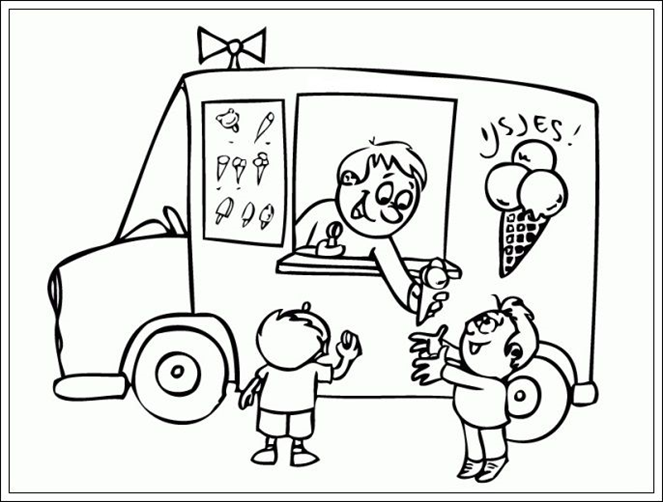 „ČO ROBIA ZMRZLINÁRI V ZIME?“Dňa 14.1.2020 (utorok)si v našej MŠ pozrieme veselé a poučné divadelné predstavenie.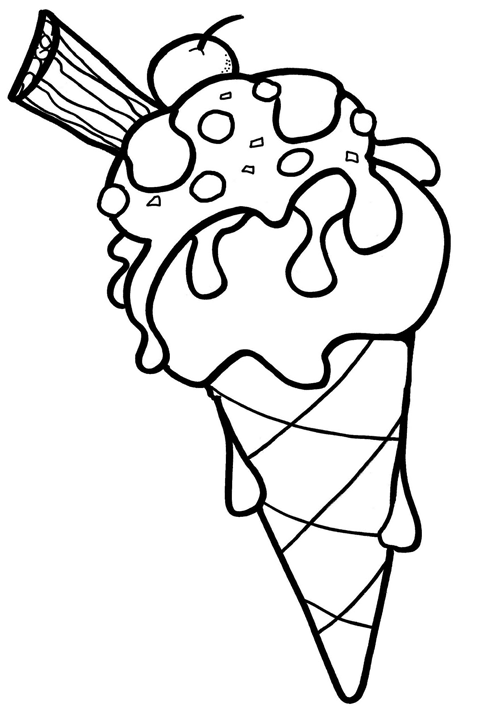 